Revisiting Bonds: The Interest Rate ConundrumThe Federal Reserve’s recent attempt to tame inflation has resulted in a sharp decline in bond prices. The current situation is incredibly unique. Through May 31, 2022, core bonds, as represented by the Bloomberg US Aggregate index, have fallen over 10%the largest fall coincident with a market selloff since at least 1962. To better understand the complexity of the current situation, let’s start with why bond prices decline.A bond purchase is similar to making a loan to a corporation or a government entity. A bond held till maturity pays interest (also known as a coupon) periodically and returns principal on the maturity date. Let’s assume the coupon rate of a bond is 3%. When interest rates rise, new bonds will be issued with a higher coupon rate, which means the old bond with the 3% coupon is now less desirable. For the old bond to be attractive to investors, it must be priced at a discount. This causes existing bond holders to see price declines when interest rates rise. Is there a silver lining?While the recent sharp rise in interest rates has resulted in steep price declines and significant losses, it has also provided a larger cushion for future investors. For example, the yield on the 2-year Treasury note rose from 0.14% a year ago to 2.55% as of May 31, 2022. In other words, an investor who purchases a 2-year Treasury note at the end of May 31, 2022, can expect to earn 2.55% of income. The chart below illustrates how higher yields provide a greater cushion for bond investors against a future rise in rates. For example, interest rates would need to rise enough to push the yields above 3.87% for the 2-year bond to begin to lose money over the next 12 months. The hypothetical breakeven in the chart below represents the maximum amount yields can rise over the next 12 months before total returns (including both coupons and bond price drops) are negative. The cushion against future bond prices falling is greatest for shorter-term bonds where yield increases have been dramatic.HIGHER YIELDS PROVIDE GREATER CUSHION 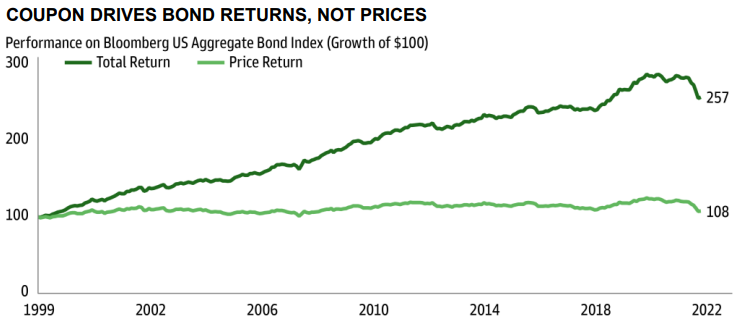 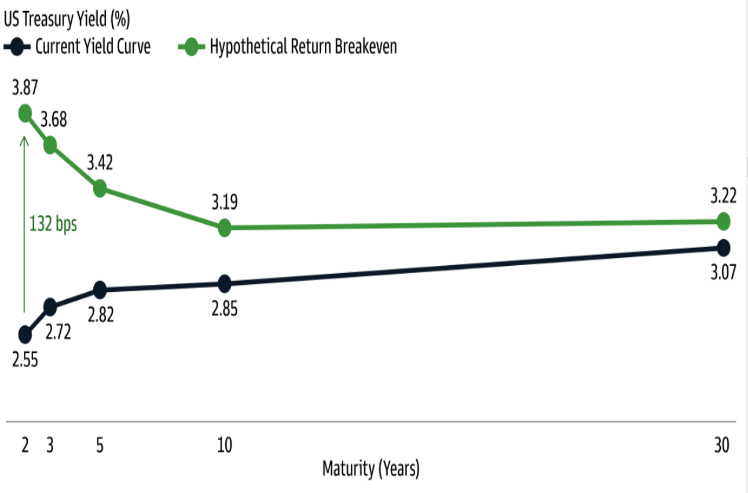      Source: Goldman Sachs Asset Management. As of May 31, 2022.	                  Source: Goldman Sachs Asset Management. As of May 31, 2022.Another reason the higher yield matters for long-term investors is because of its significance to total returns for bond investors. Total return for bonds is driven by coupon and price changes. Historically, the coupon for the commonly used US bond index, the Bloomberg US Aggregate Bond Index has been shown to be the primary driver of total return . Today’s higher yields relative to the start of 2022, offer a better buffer to interest rate volatility going forward. To be clear, interest rate risk remains elevated, and the Fed may decide to hike rates more aggressively than expected. However, if history is any indication, the short-term hiccup in the bond market during a rising rate environment could pave the way for higher coupon payments and higher total returns over time. 